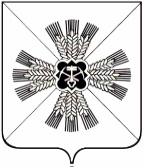 КЕМЕРОВСКАЯ ОБЛАСТЬАДМИНИСТРАЦИЯ ПРОМЫШЛЕННОВСКОГО МУНИЦИПАЛЬНОГО ОКРУГАПОСТАНОВЛЕНИЕот «14» апреля 2020 г. №  702-Ппгт. ПромышленнаяО внесении изменений в постановление администрации Промышленновского муниципального округа от 14.03.2020 № 502-П           «О введении режима «Повышенная готовность» на территории  Промышленновского муниципального округа и мерах по противодействию распространения новой коронавирусной инфекции (COVID-19)» (в редакции постановлений от 27.03.2020 № 591-П, от 31.03.2020 № 596-П/а, от 03.04.2020 № 630-П, от 08.04.2020 № 659-П/а, от 09.04.2020 № 669-П, от 13.04.2020 № 677-П)В соответствии с распоряжением Губернатора Кемеровской области-Кузбасса от 14.04.2020 № 47-рг «О внесении изменений в распоряжение Губернатора Кемеровской области – Кузбасса от 14.03.2020 № 21-рг «О введении режима «Повышенная готовность» на территории Кемеровской области-Кузбасса и мерах по противодействию распространения новой коронавирусной инфекции (COVID-19)»: Внести в постановление администрации Промышленновского муниципального округа от 14.03.2020 № 502-П  «О введении режима «Повышенная готовность» на территории Промышленновского муниципального округа  и мерах по противодействию распространения новой коронавирусной инфекции (COVID-19)» (в редакции постановлений  от 27.03.2020 № 591-П, от 31.03.2020 № 596-П/а, от 03.04.2020 № 630-П,       от 08.04.2020 № 659-П/а, от 09.04.2020 № 669-П, от 13.04.2020 № 677-П) (далее – постановление) следующие изменения:Пункт 2 изложить в следующей редакции:«2. запретить:- посещение парков, скверов, иных мест культуры и отдыха, детских площадок;- нахождение и передвижение несовершеннолетних без сопровождения родителей или лиц, их заменяющих, в общественных местах;- поездки за пределы Кемеровской области – Кузбасса, за исключением случаев обращения за экстренной (неотложной) медицинской помощью с заболеваниями, включенными в перечень социально значимых заболеваний и перечень заболеваний, представляющих опасность для окружающих, утвержденные постановлением Правительства Российской Федерации от 01.12.2004 № 715 «Об утверждении перечня социально значимых заболеваний и перечня заболеваний, представляющих опасность для окружающих», и случаев иной прямой угрозы жизни и здоровью, осуществления погребения, а также деятельности, связанной с передвижением, если такое передвижение непосредственно связано с осуществлением деятельности, которая не приостановлена (в том числе оказанием транспортных услуг и услуг доставки).».1.2. Дополнить подпунктом 3.1-1 следующего содержания:«3.1-1. До особого распоряжения проведение на территории Промышленновского муниципального округа театрально-зрелищных, культурно-просветительских, зрелищно-развлекательных, спортивных и других массовых мероприятий, к которым относятся, в том числе, религиозные массовые обряды и церемонии различных конфессий.».1.3. Пункт 4 изложить в следующей редакции:«4. Рекомендовать гражданам, проживающим на территории Промышленновского муниципального округа:- воздержаться от посещения религиозных объектов;- не покидать места проживания (пребывания), за исключением случаев обращения за экстренной (неотложной) медицинской помощью и случаев иной прямой угрозы жизни и здоровью, случаев следования к месту (от места) осуществления деятельности (в том числе работы), осуществления деятельности, связанной с передвижением по территории Кемеровской области – Кузбасса, в случае если такое передвижение непосредственно связано с осуществлением деятельности, которая не приостановлена (в том числе оказанием транспортных услуг и услуг доставки), а также следования к ближайшему месту приобретения товаров, работ, услуг, выгула домашних животных на расстоянии, не превышающем 100 метров от места проживания (пребывания), выноса отходов до ближайшего места накопления отходов. Ограничения, установленные настоящим пунктом, не распространяются на случаи оказания медицинской помощи, деятельность правоохранительных органов, органов по делам гражданской обороны и чрезвычайным ситуациям и подведомственных им организаций, органов по надзору в сфере защиты прав потребителей и благополучия человека, иных органов в части действий, непосредственно направленных на защиту жизни, здоровья и иных прав и свобод граждан, в том числе противодействие преступности, охрану общественного порядка, собственности и обеспечение общественной безопасности, деятельность иных органов государственной власти и органов местного самоуправления.».1.4. Дополнить подпунктом 4-1 следующего содержания:«4-1. Обязать граждан соблюдать дистанцию до других граждан 1,5 метра (социальное дистанцирование), в том числе в общественных местах и общественном транспорте, за исключением случаев оказания услуг по перевозке пассажиров и багажа легковым такси.».1.5. Абзац первый пункта 8 изложить в следующей редакции:«8. Гражданам, прибывшим на территорию Промышленновского муниципального округа всеми видами транспорта из всех субъектов Российской Федерации, за исключением транспорта, задействованного для осуществления внутренних и транзитных грузоперевозок:».1.6. Абзац второй подпункта 8.2 изложить в следующей редакции:«Изоляция лиц, не проживающих на территории Кемеровской области – Кузбасса, осуществляется по месту прибытия (исключая гостиницы, общежития) или в обсерваторе.».1.7. Пункт 9, подпункт 14.2, подпункт 14.3, подпункт 15.6 исключить.	1.8. Дополнить пунктом 15-1 следующего содержания:	«15-1. Заместителю главы Промышленновского муниципального округа С.А. Федарюк совместно с Территориальным отделом Управления Роспотребнадзора по Кемеровской области в Крапивинском и Промышленновском районах, Отделом МВД России по Промышленновскому району, ГБУЗ КО «Промышленновская районная больница»:	- обеспечить проведение мероприятий, связанных с выявлением лиц с признаками инфекционного заболевания, прибывающих на авто- и железнодорожные вокзалы, железнодорожные станции, железнодорожные платформы, находящиеся на территории Промышленновского муниципального округа, а также автомобильным транспортом;	- обеспечить изоляцию и медицинское наблюдение всех лиц, вернувшихся в Российскую Федерацию, прибывших в Кемеровскую область – Кузбасс на территорию Промышленновского муниципального округа из всех субъектов Российской Федерации на авто- и железнодорожные вокзалы, железнодорожные станции, железнодорожные платформы, находящиеся на  территории Промышленновского муниципального округа, а также автомобильным транспортом, на срок 14 календарных дней со дня их прибытия:	- для лиц, проживающих на территории Промышленновского муниципального округа, – в домашних условиях;	-  для лиц, проживающих в других субъектах Российской Федерации, – по месту прибытия (исключая гостиницы, общежития) или в обсерваторе.».    Настоящее постановление подлежит опубликованию на официальном сайте администрации Промышленновского муниципального округа  в сети Интернет. Контроль за исполнением настоящего постановления оставляю за собой. Настоящее постановления вступает в силу со дня его подписания.Исп. Е.М. Беккер Тел. 74779		ГлаваПромышленновского муниципального округаД.П. Ильин